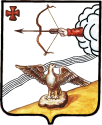 АДМИНИСТРАЦИЯ ОРЛОВСКОГО РАЙОНАКИРОВСКОЙ ОБЛАСТИПОСТАНОВЛЕНИЕ22.03.2021                            					                       № 159-пг. ОрловОб утверждении положения о муниципальной системе оповещения и информирования населения Орловского района об угрозе возникновения или о возникновении чрезвычайных ситуаций,                         об опасностях, возникающих при военных конфликтах или вследствие этих конфликтов В соответствии с Федеральным законом от 12.02.1998 № 28-ФЗ                     «О гражданской обороне», постановлением Правительства Кировской области от 09.06.2017 N 287-П «О порядке оповещения и информирования населения об опасностях, возникающих при военных конфликтах или вследствие этих конфликтов, а также при чрезвычайных ситуациях природного и техногенного характера», администрация Орловского района ПОСТАНОВЛЯЕТ:1. Утвердить положение о муниципальной системе оповещения и информирования населения Орловского района об угрозе возникновения или о возникновении чрезвычайных ситуаций, об опасностях, возникающих при военных конфликтах или вследствие этих конфликтов согласно приложению.2. Рекомендовать администрациям Орловского городского и Орловского сельского поселений разработать и утвердить порядок оповещения и информирования населения об опасностях, возникающих при военных конфликтах или вследствие этих конфликтов, а также при чрезвычайных ситуациях природного и техногенного характера.3. Признать утратившими силу:3.1. Постановление администрации Орловского района от 25.09.2017 № 636-п «О порядке оповещения и информирования населения об опасностях, возникающих при военных конфликтах или вследствие этих конфликтов, а также об угрозе возникновения или возникновении чрезвычайных ситуаций природного и техногенного характера»;3.2. Постановление администрации Орловского района от 31.05.2018 № 367-п «О внесении изменений в постановление администрации Орловского района о 25.09.2017 № 636-п».4. Контроль за выполнением настоящего постановления оставляю за собой.5. Опубликовать постановление в Информационном бюллетене органов местного самоуправления муниципального образования Орловский муниципальный район Кировской области.6. Настоящее постановление вступает в силу с момента опубликования.Глава администрацииОрловского района               С.С. ЦелищевПриложениеУТВЕРЖДЕНОпостановлением администрации Орловского районаот 22.03.2021 № 159-пПОЛОЖЕНИЕо муниципальной системе оповещения и информирования населения Орловского района об угрозе возникновения или о возникновении чрезвычайных ситуаций, об опасностях, возникающих при военных конфликтах или вследствие этих конфликтов 1. Общие положения1.1. Муниципальная система оповещения и информирования населения Орловского района об угрозе возникновения или о возникновении чрезвычайных ситуаций, об опасностях, возникающих при военных конфликтах или вследствие этих конфликтов (далее – МСОИН Орловского района), представляет собой организационно-техническое объединение сил, средств связи и оповещения, каналов сети связи общего пользования.1.2. Настоящее Положение определяет назначение и задачи МСОИН Орловского района, а также порядок реализации мероприятий по созданию, совершенствованию, поддержанию в постоянной готовности к выполнению задач по назначению МСОИН Орловского района.1.3. МСОИН Орловского района предназначена для обеспечения своевременного доведения информации и сигналов оповещения до органов управления, сил и средств гражданской обороны, районного звена Орловского района территориальной подсистемы Кировской области единой государственной системы предупреждения и ликвидации чрезвычайных ситуаций (далее – районное звено ТП РСЧС) и населения об опасностях, возникающих при военных конфликтах или вследствие этих конфликтов, а также при угрозе возникновения или возникновении чрезвычайных ситуаций природного и техногенного характера, а также о правилах поведения населения и мероприятиях по их защите.1.4. Основной задачей МСОИН Орловского района является доведение информации и сигналов оповещения до:- органов управления и руководящего состава гражданской обороны, районного звена ТП РСЧС Орловского района;- дежурно-диспетчерских служб организаций;- сил постоянной готовности районного звена ТП РСЧС, предназначенных и выделяемых (привлекаемых) для ликвидации ЧС, аварийно-спасательных служб, обеспечивающих выполнение мероприятий гражданской обороны на территории Орловского района;- населения, проживающего на территории Орловского района.1.6. В состав МСОИН Орловского района входят технические средства оповещения – электросирены С-40 в количестве – 2 штук, которые установлены в г. Орлов Кировской области на зданиях администрации Орловского района (г. Орлов, ул. Ст. Халтурина, д. 18)  и администрации Орловского сельского поселения  (д. Моржи, ул. Мира, д. 4). Средства связи – система автообзвона «SpRobot», установленная в единой дежурно-диспетчерской службе района, и мобильные средства оповещения – автомобили, укомплектованные сигнальными громкоговорящими установками  администрации Орловского района, а также громкоговорители, электромегафоны, ручные сирены. 1.7. Система оповещения и информирования всех уровней, находящаяся на территории Орловского района должна быть готова к выполнению задач, как в мирное, так и в военное время. 1.8. Списание оборудования систем оповещения и информирования, находящихся на территории Орловского района проводится в порядке, установленном действующим законодательством Российской Федерации. Документы на списание согласовываются с управлением защиты населения и территорий администрации Губернатора и Правительства Кировской области. 2. Порядок оповещения органов управления, комиссии по предупреждению и ликвидации чрезвычайных ситуаций района                        и информирования населения Орловского района2.1. Оповещение органов управления и руководящего состава гражданской обороны, районного звена ТП РСЧС Орловского района производится оперативным дежурным единой дежурно-диспетчерской службы администрации района через систему автообзвона «SpRobot», установленную в единой дежурно-диспетчерской службе района, и мобильные средства оповещения согласно спискам оповещения.2.1.1. Оповещение органов управления и руководящего состава гражданской обороны, районного звена ТП РСЧС Орловского района при отсутствии электроснабжения и связи, производится оперативным дежурным единой дежурно-диспетчерской службы администрации района нарочно через посыльного, вызываются дежурные водители.2.1.2. Дежурные водители согласно схеме оповещения, доставляют руководящий состав к месту сбора.2.2. Оповещение дежурно-диспетчерских служб организаций производится оперативным дежурным единой дежурно-диспетчерской службы администрации района по телефонной связи. 2.2.1. Оповещение дежурно-диспетчерских служб организаций производится оперативным дежурным единой дежурно-диспетчерской службы администрации района при отсутствии электроснабжения и связи нарочно через посыльного, вызываются дежурные водители.2.2.2. Дежурные водители доставляют в письменном виде под роспись о доставке и получении дежурным дежурно-диспетчерской службы организации передаваемой информации.2.3. Оповещение работающего населения осуществляют руководители предприятий, организаций, учреждений.2.4. Оповещение населения городского поселения осуществляется:- техническими средствами оповещения – электросиренами С-40 в количестве – 2 штук, которые установлены в г. Орлов Кировской области на зданиях администрации Орловского района (г. Орлов, ул. Ст. Халтурина, д. 18)  и администрации Орловского сельского поселения  (д. Моржи, ул. Мира, д. 4). Запуск осуществляет ответственное лицо ЛТЦ г. Орлов Кировского филиала ПАО « Ростелеком» по звонку оперативного дежурного единой дежурно – диспетчерской службы администрации района согласно договору и по решению главы района на основании полученного прогноза и фактических данных обстановки в районе при угрозе возникновения или о возникновении чрезвычайных ситуаций, об опасностях, возникающих при военных конфликтах или вследствие этих конфликтов или экстренно по решению управления защиты населения и территорий администрации Губернатора и  Правительства Кировской области;- средством связи – системой автообзвона «SpRobot», установленной в единой дежурно-диспетчерской службе района; - автомобили, укомплектованные сигнальной громкоговорящей установкой администрации Орловского района;- громкоговорителями, электромегафонами, ручными сиренами;- подворового обхода муниципальными служащими администрации городского поселения, депутатами городской Думы, инициативными гражданами;- информационного стенда в администрации поселения и на видных местах массового скопления населения.2.5. Оповещение населения сельского поселения осуществляется:- посредством металлических предметов (рынд, рельсов, лемехов, дисков);- громкоговорителями, электромегафонами, ручными сиренами;- подворового обхода муниципальными служащими администрации сельского поселения, депутатами сельской Думы, старостами поселений, инициативными гражданами;- информирование населения через информационные стенды в администрации поселений и на видных местах массового скопления граждан.3. Порядок поддержания в готовности, проведения эксплуатационно-технического обслуживания МСОИН Орловского района3.1. Ответственным за повседневную эксплуатацию, эксплуатационно-техническое обслуживание, проведение ремонта, плановых и внеплановых проверок работоспособности, совершенствование, реконструкцию, списание оборудования МСОИН Орловского района является администрация Орловского района.3.2. Ответственность за создание, повседневную эксплуатацию, эксплуатационно-техническое обслуживание, проведение ремонта, плановых и внеплановых проверок работоспособности, совершенствование, реконструкцию, списание оборудования МСОИН Орловского района, находящихся на территории Орловского района возлагается на главу Орловского района.3.3. Эксплуатационно-техническое обслуживание систем оповещения и информирования всех уровней, находящихся на территории Орловского района, осуществляется на договорной основе (контракта) персоналом, прошедшим специальную подготовку и обучение, имеющим соответствующий допуск на выполнение данных работ.3.4. Плановые и внеплановые проверки работоспособности систем оповещения и информирования всех уровней, находящихся на территории Орловского района, проводятся с участием представителей операторов и организаций связи, иных организаций, с которыми заключены договоры (контракты) на проведение эксплуатационно-технического обслуживания в соответствии с требованиями Положения по организации эксплуатационно-технического обслуживания систем оповещения населения, утвержденного приказом МЧС России № 579, Минкомсвязи России № 366 от 31.07.2020 г.3.5. Проекты по совершенствованию, реконструкции систем оповещения и информирования всех уровней, находящихся на территории Орловского района, согласовываются с управлением защиты населения и территорий администрации Губернатора и Правительства Кировской области. 3.6. В целях обеспечения и поддержания в состоянии постоянной готовности к использованию МСОИН Орловского района администрация Орловского района:- разрабатывает тексты речевых сообщений для оповещения и информирования о ЧС населения и организует их запись на магнитные и иные носители информации;- организует и осуществляет подготовку персонала единой дежурно-диспетчерской службы района по передаче сигналов оповещения и информирования при задействовании систем оповещения в мирное и военное время;- планирует и проводит совместно с организациями связи, операторами связи, иными организациями проверки систем оповещения и информирования всех уровней, находящихся на территории Орловского района тренировки по передаче сигналов оповещения и информации;- разрабатывает совместно с организациями связи, операторами связи, иными организациями порядок взаимодействия единой дежурно-диспетчерской службы района при передаче сигналов оповещения и информации;- организует эксплуатационно-техническое обслуживание оборудования систем оповещения и информирования, находящихся на балансе;- организует мероприятия по совершенствованию систем оповещения и информирования, находящихся на их балансе;- организует и проводит списание оборудования систем оповещения и информирования, находящихся на балансе.3.7. В целях поддержания в состоянии постоянной готовности к выполнению задач систем оповещения и информирования всех уровней, находящихся на территории Орловского района, организации связи, операторы связи, иные организации, с которыми заключены договоры (контракты) на проведение эксплуатационно-технического обслуживания систем оповещения и информирования, на договорной основе:- обеспечивают техническую готовность средств оповещения, средств связи, каналов связи и аппаратуры телерадиовещания, студий, иных средств информации и оборудования, используемых в системах оповещения и информирования, к использованию для информирования и оповещения;- определяют по заявкам администрации Орловского района перечень сетевых ресурсов, каналов и средств связи, иных средств и оборудования, предназначенных для функционирования систем оповещения и информирования всех уровней, находящихся на территории Орловского района;- производят запись речевых сообщений для оповещения и информирования о ЧС, проведении проверок работоспособности систем оповещения и информирования на магнитные и иные носители информации.3.8. Администрация Орловского района, главы Орловского городского и сельского поселений, организации связи, операторы связи, иные организации, с которыми заключен договор (контракт) на проведение эксплуатационно-технического обслуживания систем оповещения всех уровней, находящихся на территории Орловского района, проводят комплекс организационно-технических мероприятий по исключению их несанкционированного задействования, несанкционированного задействования иного оборудования, используемого для информирования и оповещения населения Орловского района3.9. В случае несанкционированного задействования систем оповещения и информирования всех уровней, находящихся на территории Орловского района информация об этом незамедлительно должна быть передана в единую дежурно-диспетчерскую службу района, а затем по линии единой дежурно-диспетчерской службы – в управление защиты населения и территорий администрации Губернатора и Правительства Кировской области, Главное управление Министерства Российской Федерации по делам гражданской обороны, чрезвычайным ситуациям и ликвидации последствий стихийных бедствий по Кировской области.3.10. Организации (должностные лица), ответственные за повседневную эксплуатацию систем оповещения и информирования всех уровней, находящихся на территории Орловского района, обязаны организовать оповещение и информирование населения в зоне действия систем оповещения и информирования об их ложном задействовании.3.11. Финансирование создания  и поддержания в состоянии постоянной готовности систем оповещения и информирования всех уровней, находящихся на территории Орловского района, возмещение затрат, понесенных организациями связи и организациями телерадиовещания, иными организациями, привлекаемыми к обеспечению оповещения и информирования, организациями, с которыми заключены договоры (контракты) на проведение эксплуатационно-технического обслуживания, осуществляется в соответствии с действующим законодательством.__________